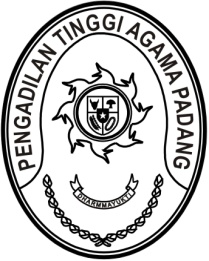 S  U  R  A  T      T  U  G  A  SNomor : W3-A/     /OT.00/7/2022Menimbang 	: 	bahwa dalam rangka kelancaran pelaksanaan tugas pada Pengadilan Tinggi Agama Padang, dipandang perlu melakukan konsultasi dengan Biro Kepegawaian Mahkamah Agung RI;Dasar	:	Daftar Isian Pelaksanaan Anggaran Pengadilan Tinggi Agama Padang Nomor SP DIPA-005.01.2.401900/2022 tanggal 17 November 2021;MEMBERI TUGASKepada 	:1.	Nama	: Drs. H. Zein Ahsan, M.H.		NIP	:	195508261982031004		Pangkat/Gol. Ru	:	Pembina Utama (IV/e)		Jabatan	:	Ketua.	 2.	Nama	: Drs. Abd. Khalik, S.H., M.H.				NIP	:	196802071996031001		Pangkat/Gol. Ru	:	Pembina Utama Muda (IV/c)		Jabatan	:	Panitera	 3.	Nama	: Ismail, S.H.I, M.A.		NIP	:	197908202003121004		Pangkat/Gol. Ru	:	Pembina (IV/a)		Jabatan	:	Kepala Bagian Perencanaan dan Kepegawaian	4.	Nama	: Rifka Hidayat, S.H.			NIP	 :	198503212006041004			Pangkat/Gol. Ru	:	Penata (III/c)			Jabatan	:	Kepala Subbagian Kepegawaian dan Teknologi					InformasiUntuk	:	Pertama	: 	melakukan konsultasi ke Biro Kepegawaian Mahkamah Agung RI tanggal 15 s.d. 17 Juni 2022 di Gedung Sekretariat Mahkamah Agung RI, Jalan Medan Merdeka Utara No. 9-13.Jakarta Pusat.Kedua	: 	segala biaya yang timbul untuk pelaksanaan tugas ini dibebankan pada DIPA Pengadilan Tinggi Agama Padang Tahun Anggaran 2022.15 Juli 2022Ketua,Zein Ahsan